The Accounts Payable WorkCenter pages provide streamlined access to common accounts payable tasks.  The use of the WorkCenter pages reduces navigation through CAPPS and can increase productivity by providing a central place to do day-to-day work.Using the Accounts Payable WorkCenterSTEP	1Navigate to the Accounts Payable > Accounts Payable WorkCenterSTEP	2Look at the “My Work” section and Notice the Approvals, Processing, and Exceptions.  These are basic queries that can be used to determine where in the process your Vouchers are.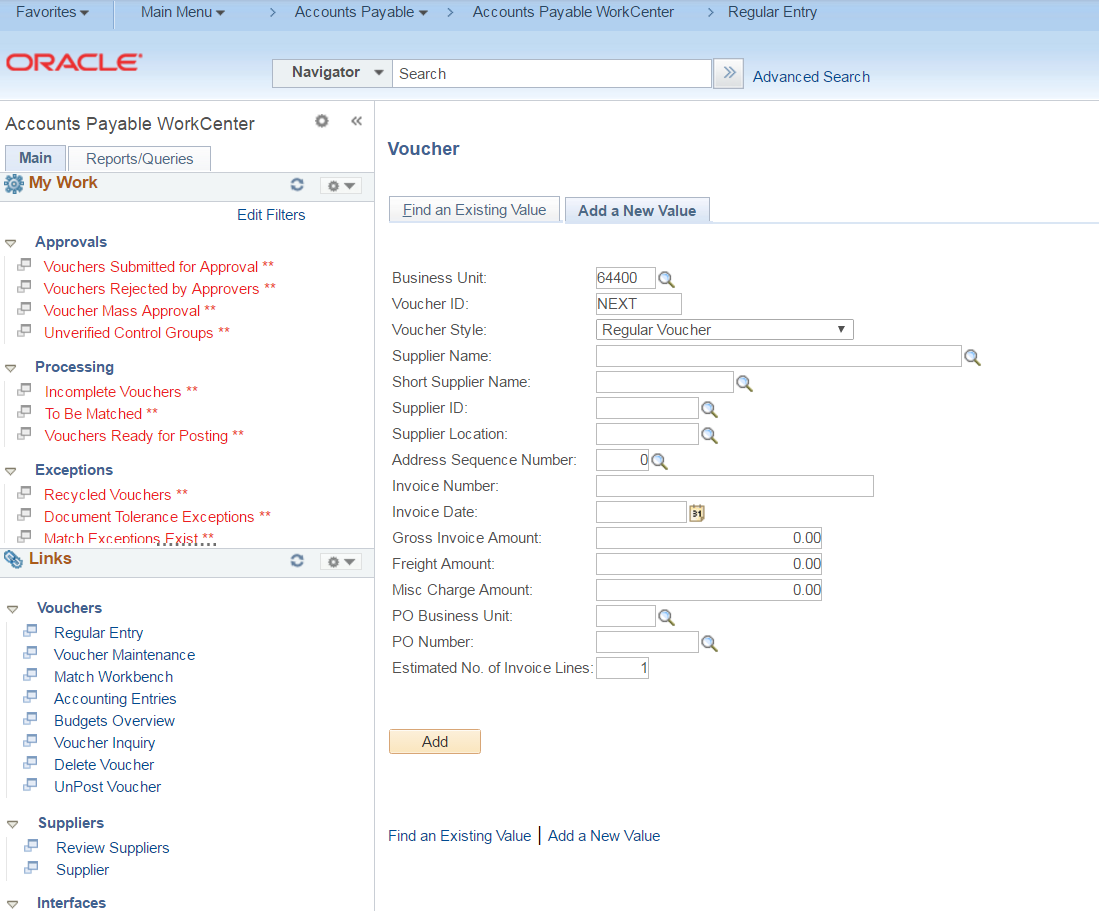 STEP	3Click the “Edit Filters” link.  This is used to set the parameters that you would like the Approvals, Processing, and Exceptions link to show.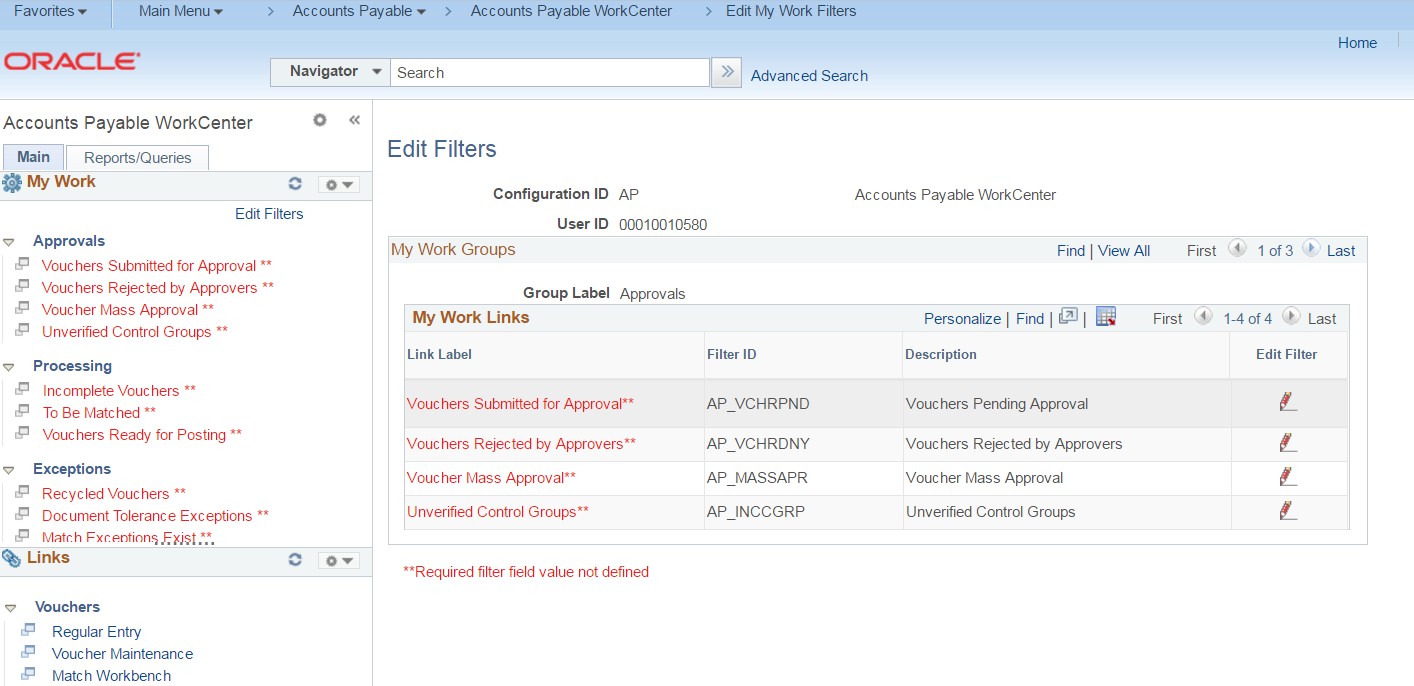 STEP	4Click the “Edit Filter” Pencil to the right of the Vouchers Submitted for Approval.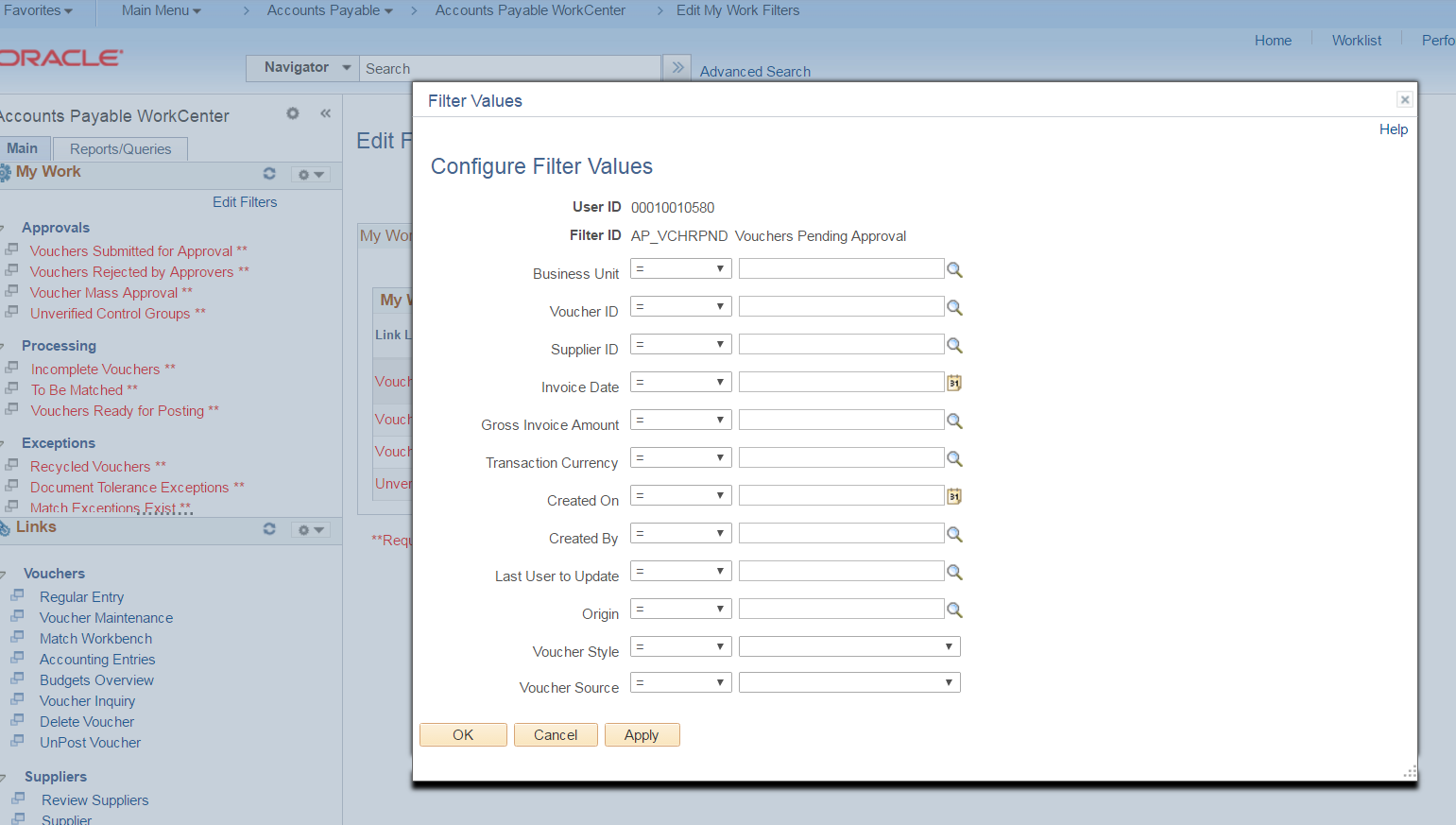 STEP	5Enter the fields that you would like to filter on:		Business Unit (required to get results)		Created By (this would be optional if you only want to see only the vouchers that you created)STEP	6Click ‘OK’STEP	7Click ‘OK’ on the ‘Message’ popup.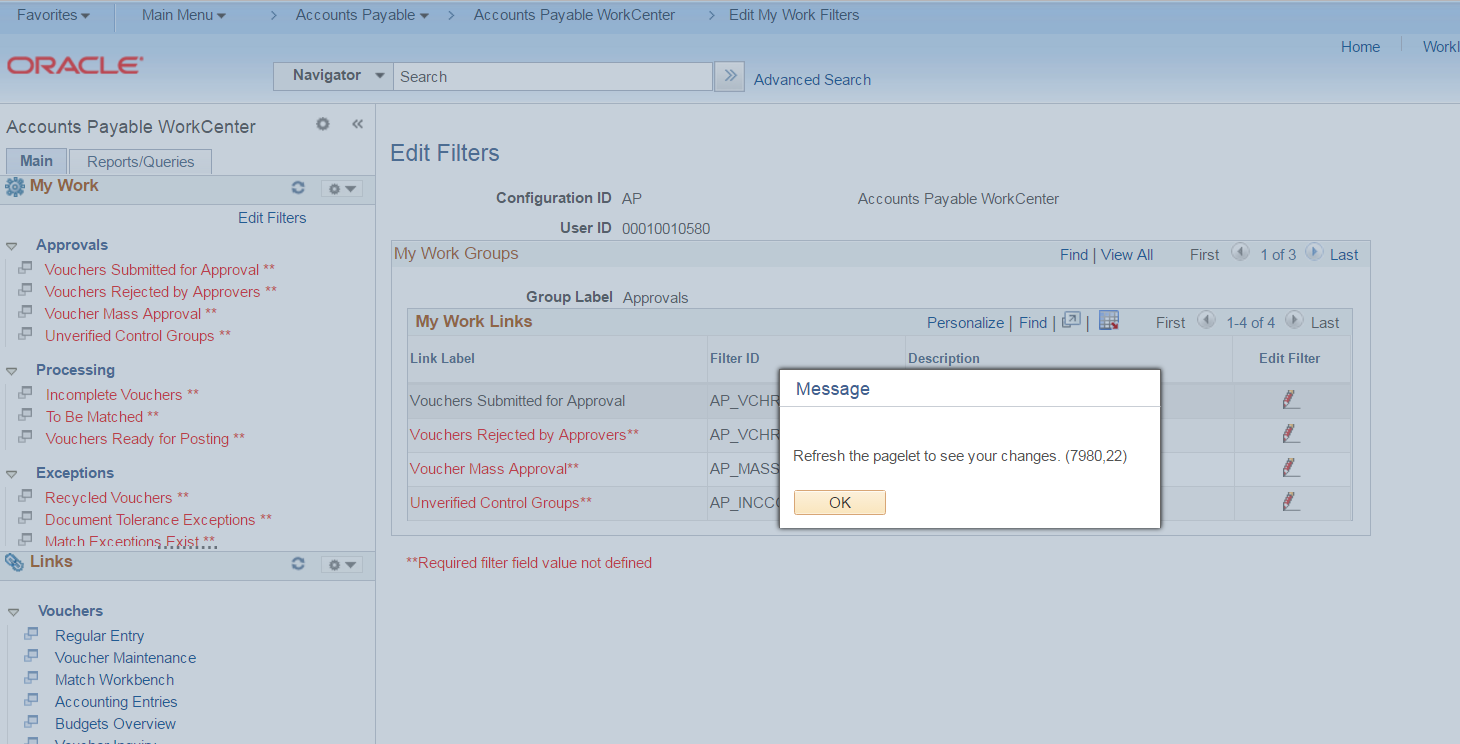 STEP	8Notice that the Link Label has changed colors.  This will indicate that a filter has been set.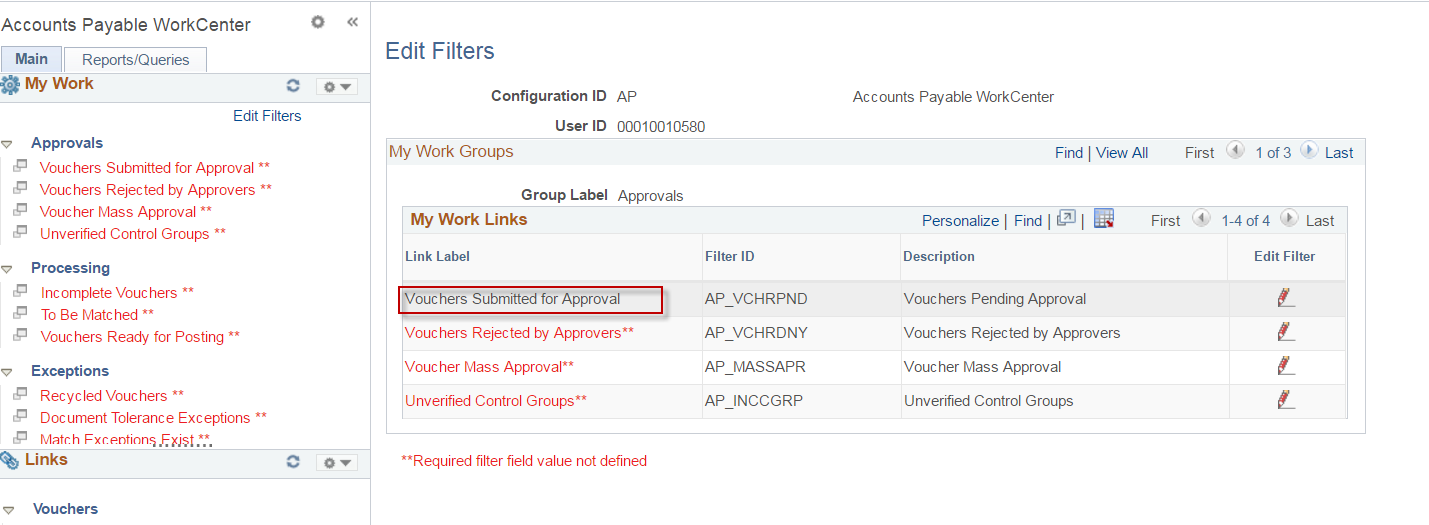 STEP	9Click the ‘Refresh’ button.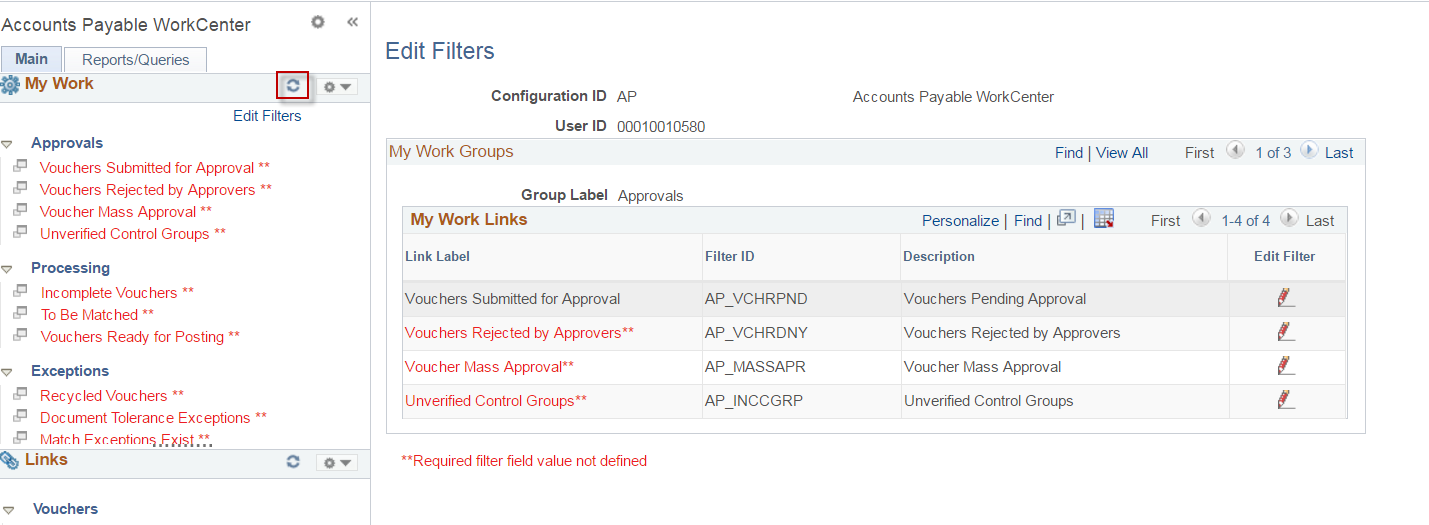 STEP	10Notice that the link under “My Work” has changed colors to indicate that the filters have been set.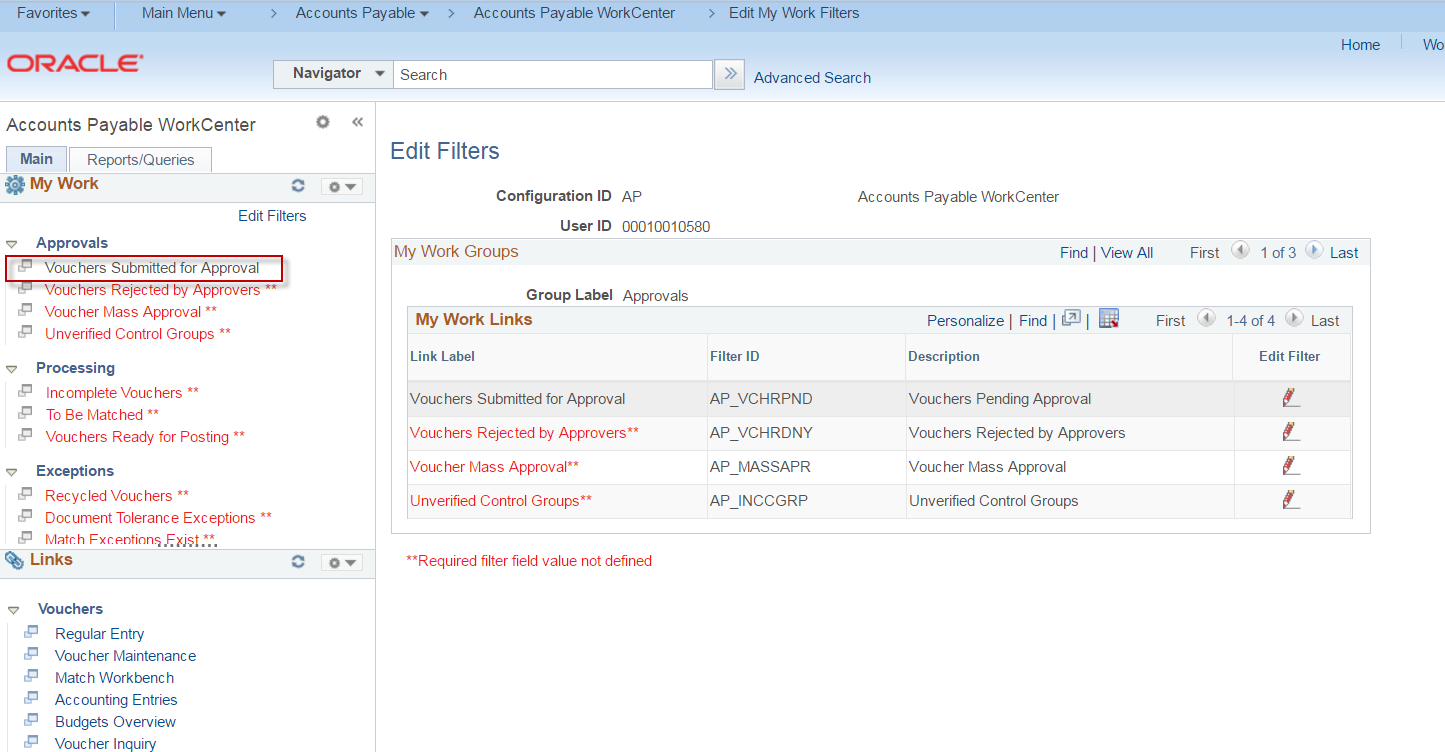 STEP	11Perform Steps 3 thru 8 for all of the links under ‘Approvals’.  Set the filters for each link.  At a minimum, select your business unit.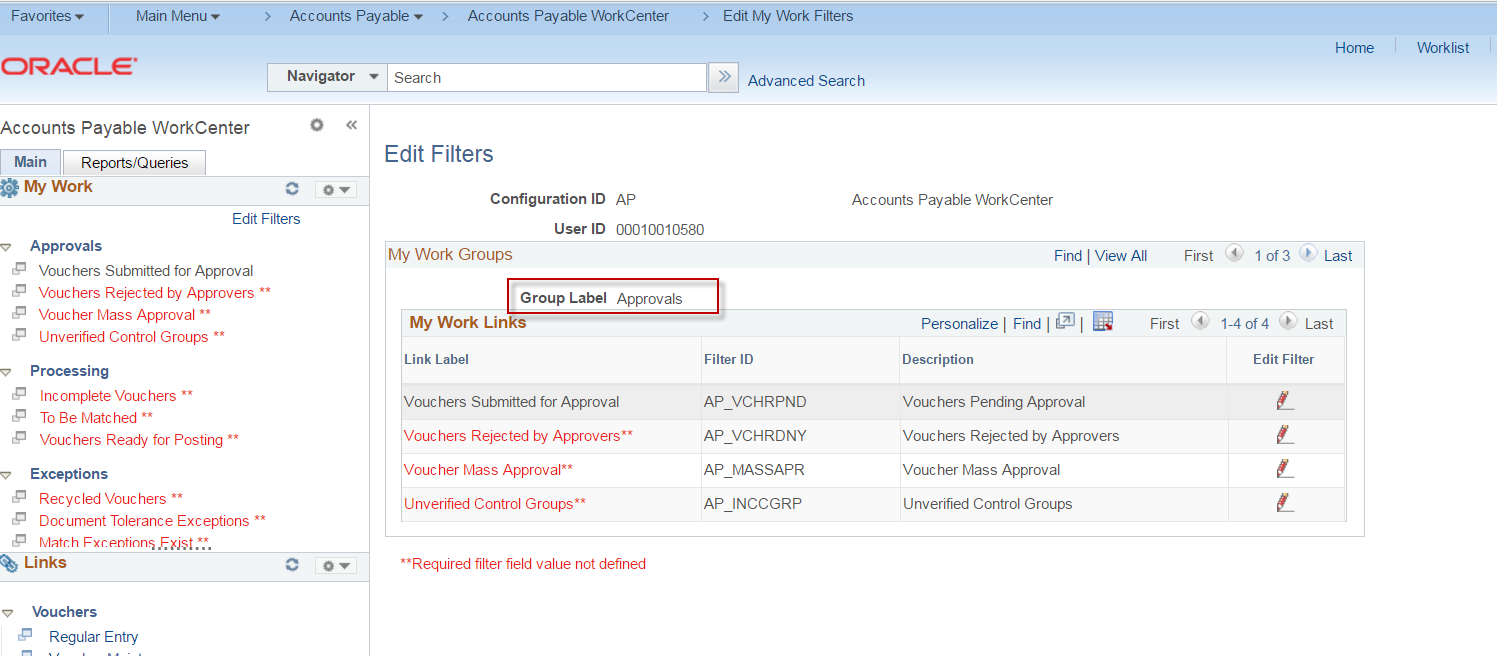 STEP	12Click the > on the “My Work Groups” tab to go to the next Group Label.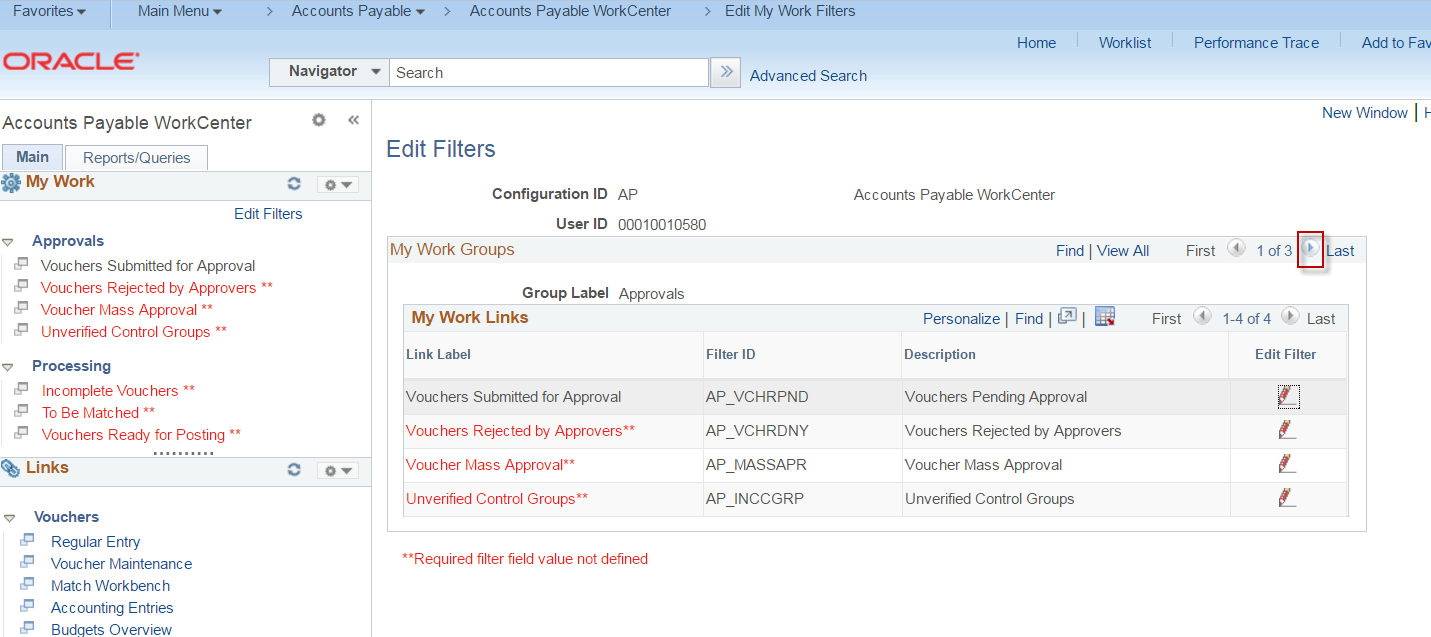 STEP	13Perform Steps 3 thru 8 for all of the links under ‘Processing’.  Set the filters for each link.  At a minimum, select your business unit.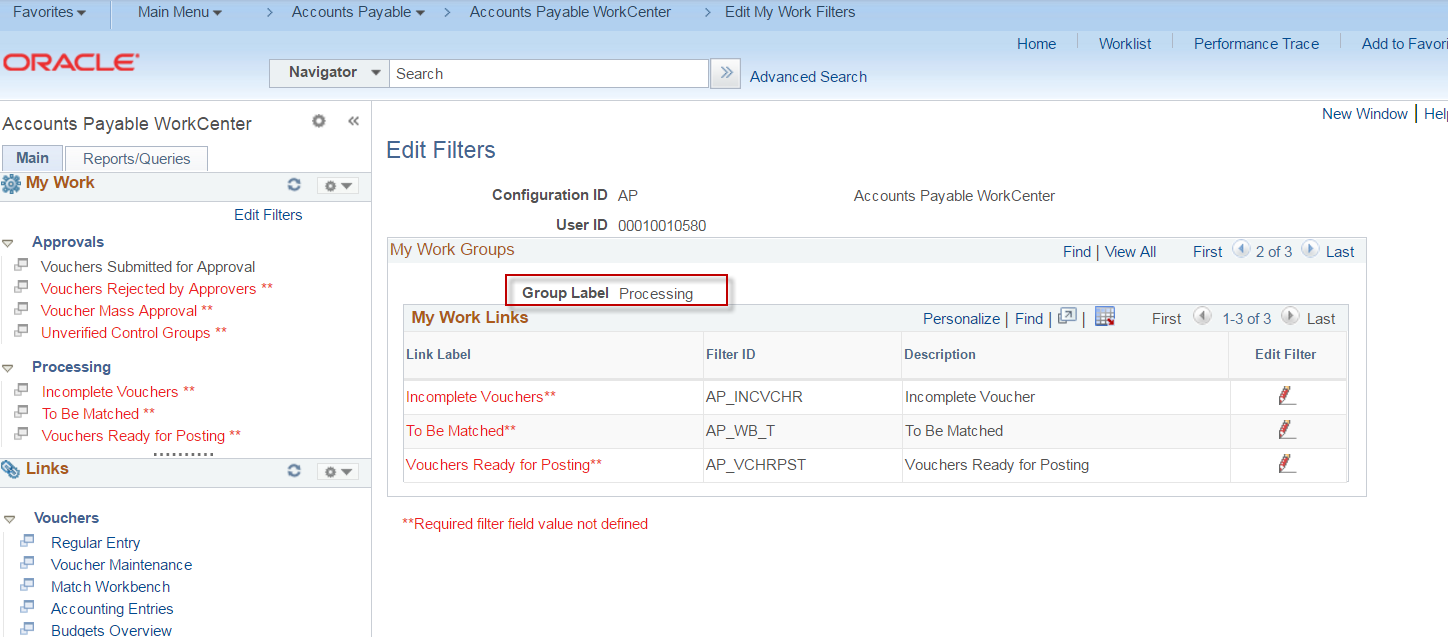 STEP	14Click the > on the “My Work Groups” tab to go to the next Group Label.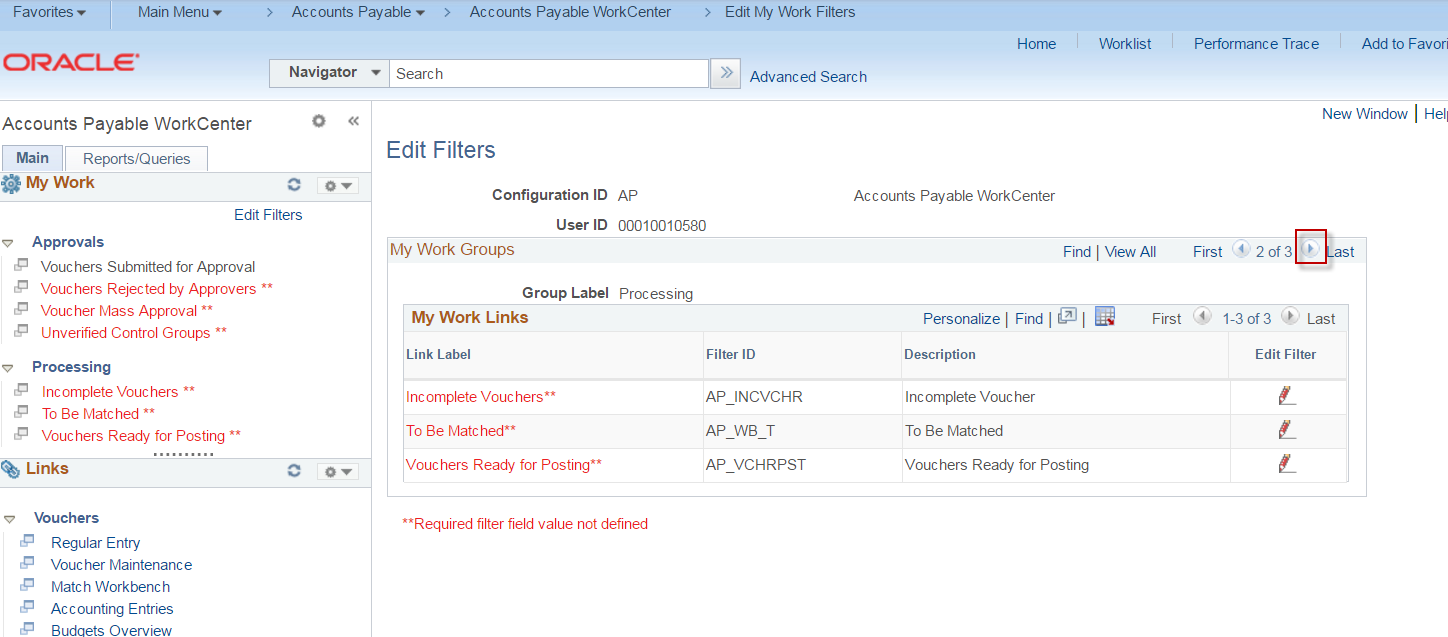 STEP	15Perform Steps 3 thru 8 for all of the links under ‘Exceptions’.  Set the filters for each link.  At a minimum, select your business unit.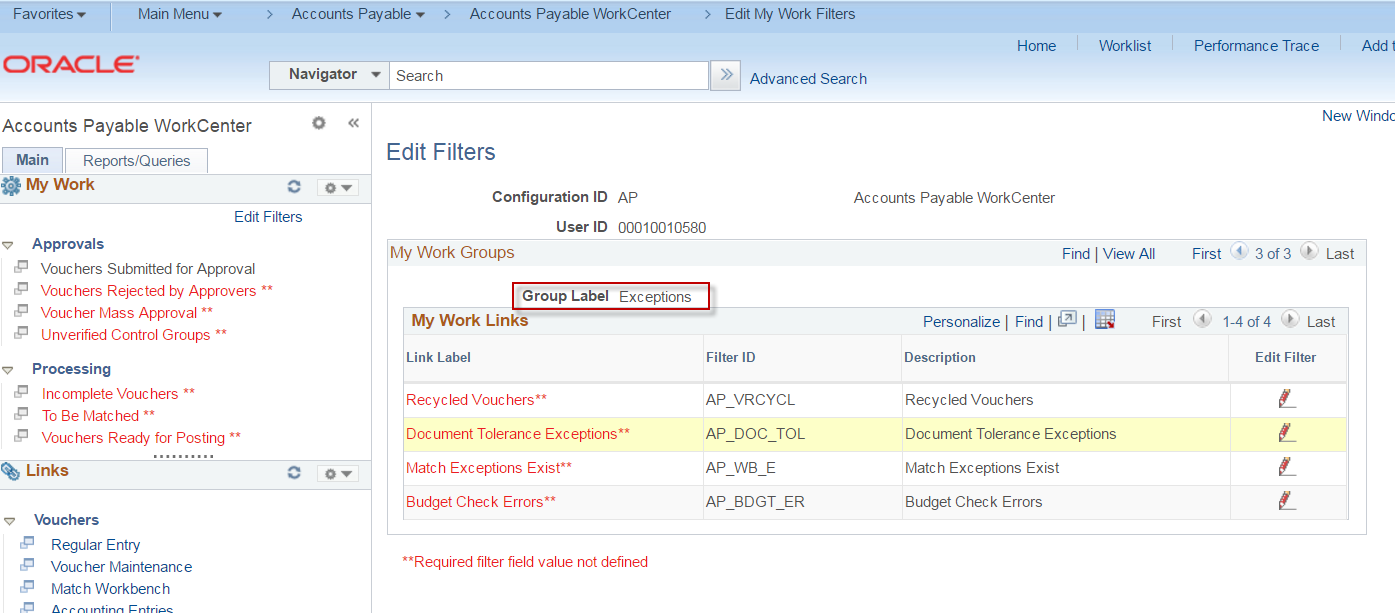 Note:  Steps 3 thru 13 are 1 time setups, but can be changed as necessary.STEP	16Click the Accounts Payable WorkCenter in the thumbnails at the top of the page to get out of the filters page.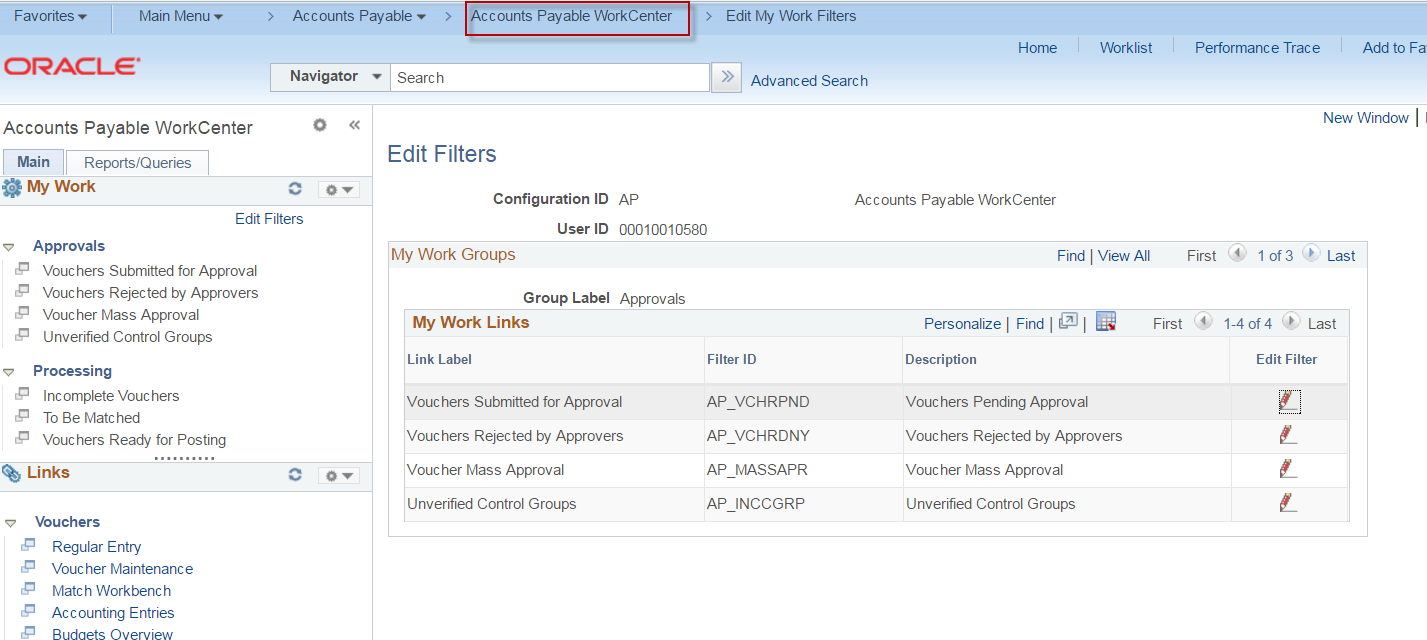 STEP	17Notice the link labels under “My Work”.  If there are vouchers that match the criteria set in the filters, the number of vouchers will appear and the link label will turn into an actual link.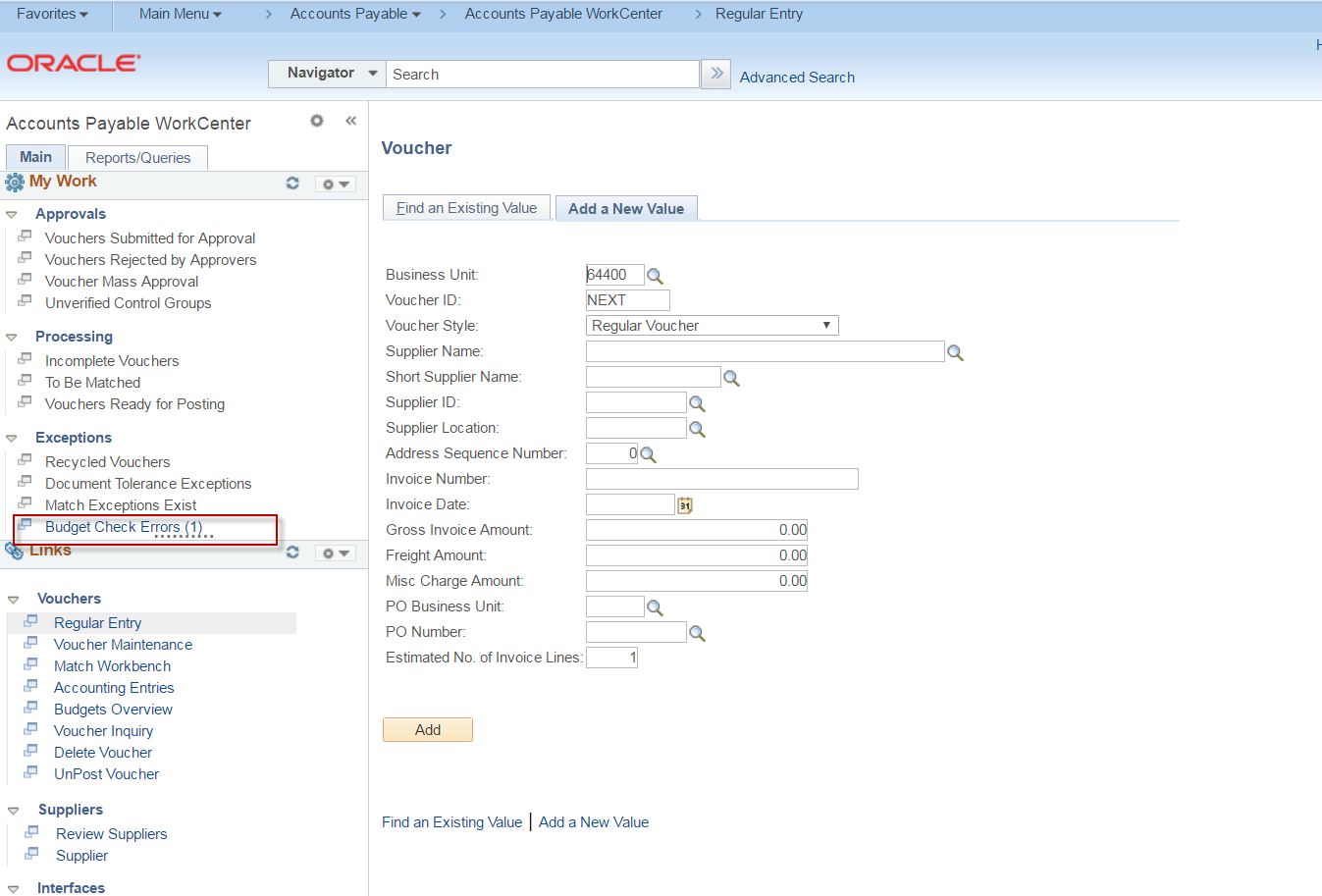 STEP	18Click a link (if available) under the “My Work” to see the Vouchers that meet that Criteria.  (In this example, the Budget Check Error link was chosen.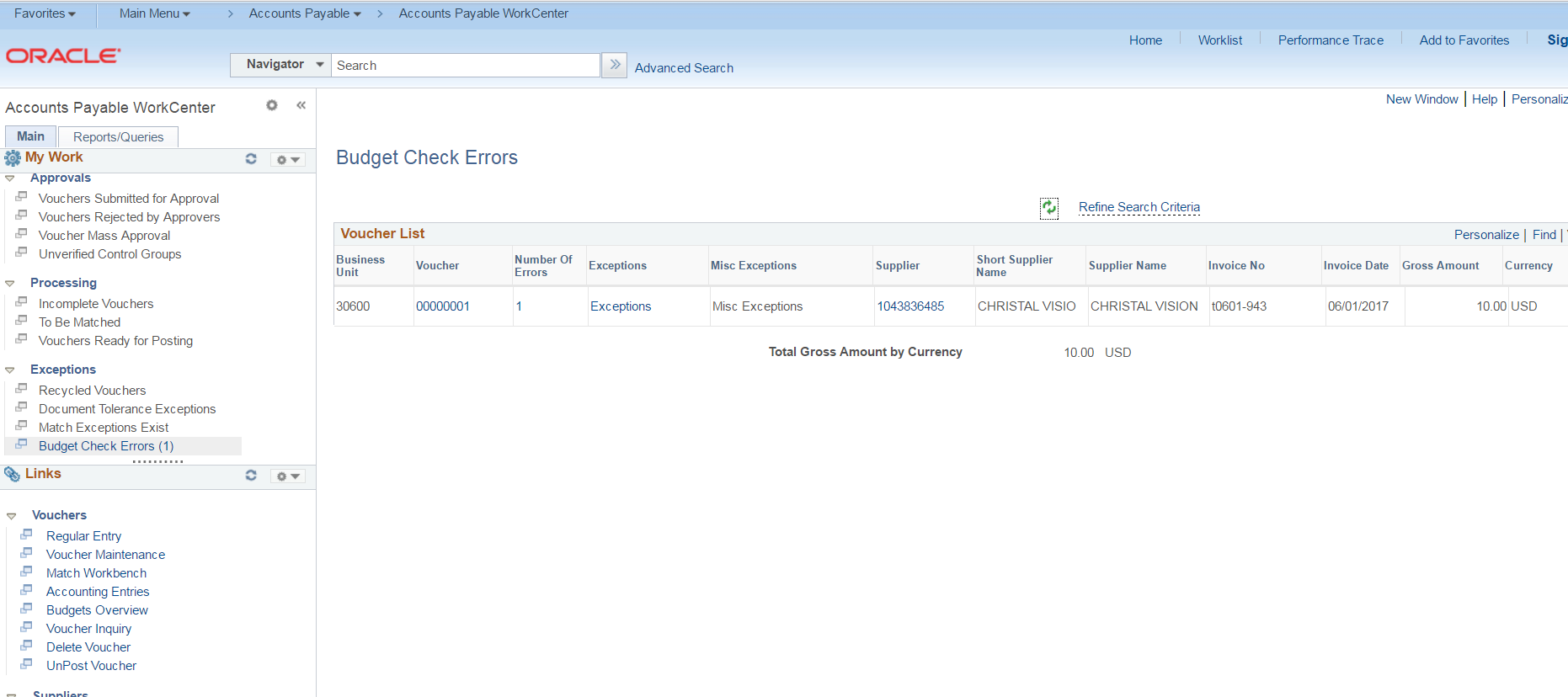 STEP	19Click the Voucher link on the right (or any other link available) to see more detail.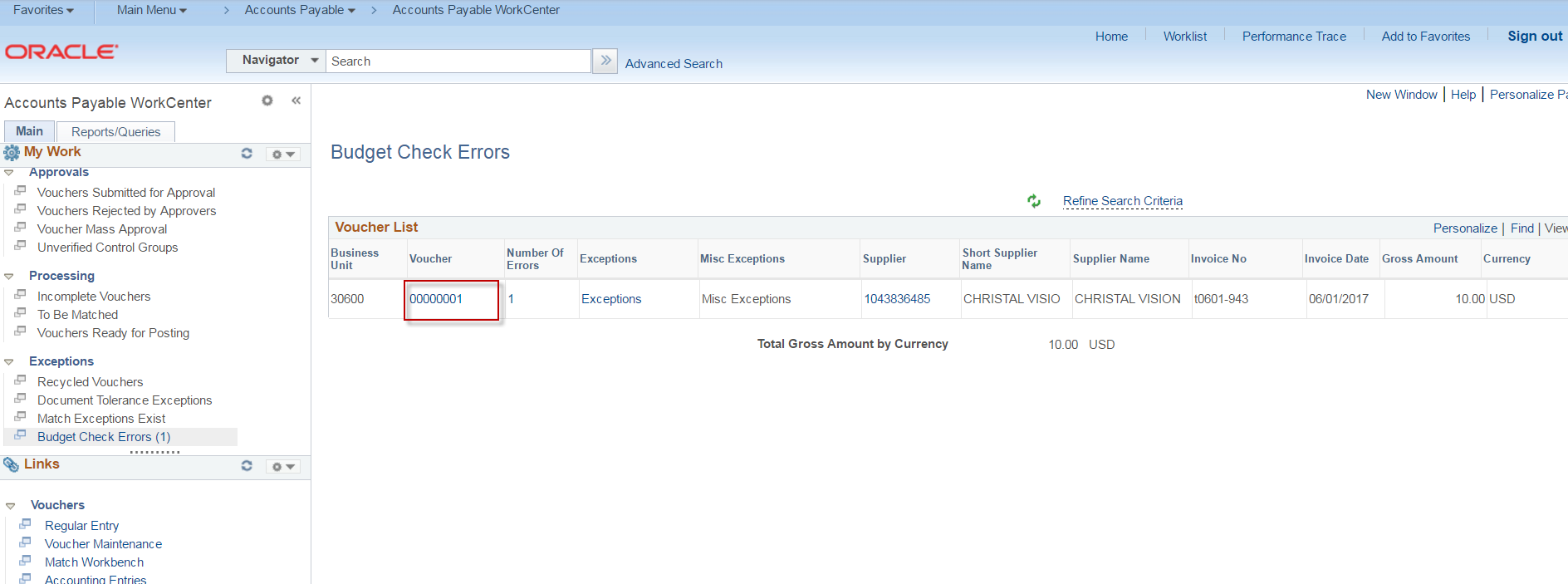 STEP	20Notice the “Links” section on the left side of the WorkCenter.  These links are the most common navigations in CAPPS.  The links can be used as a shortcut without going through the regular navigation.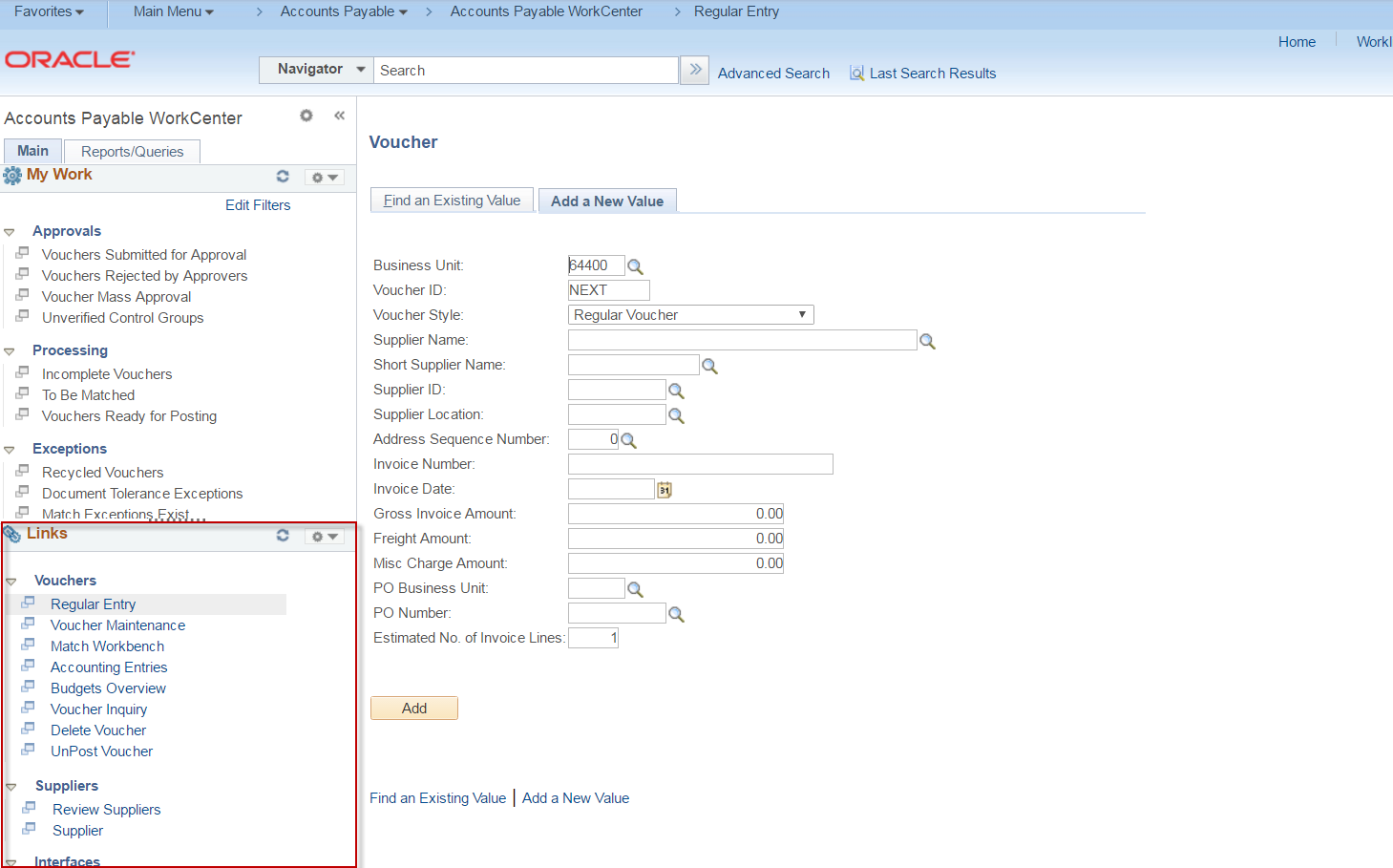 STEP	21Click on the “Reports” tab in the Accounts Payable WorkCenter.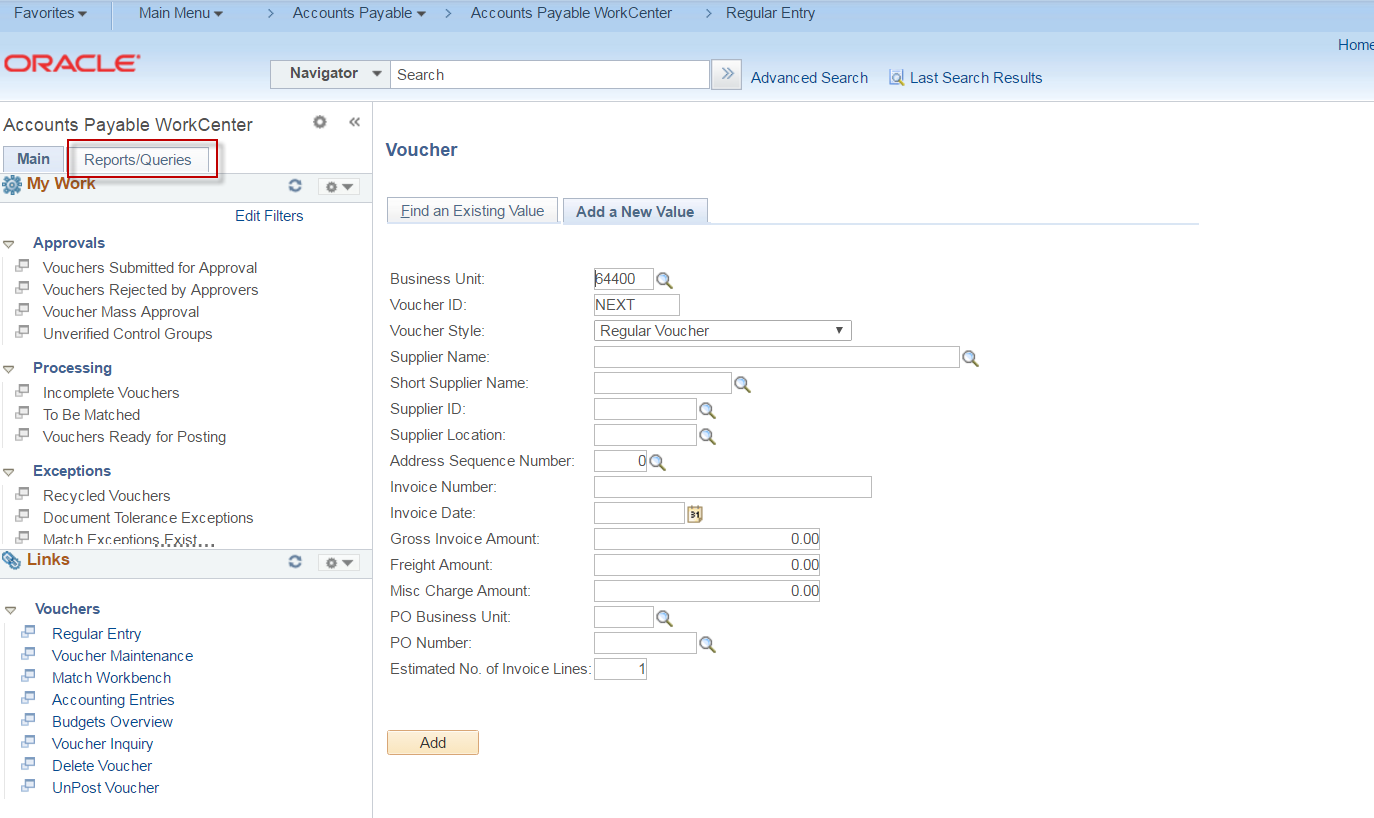 STEP	22Notice all of the most common Accounts Payable Reports that are in CAPPS are located in the Reports/Processes section of the WorkCenter.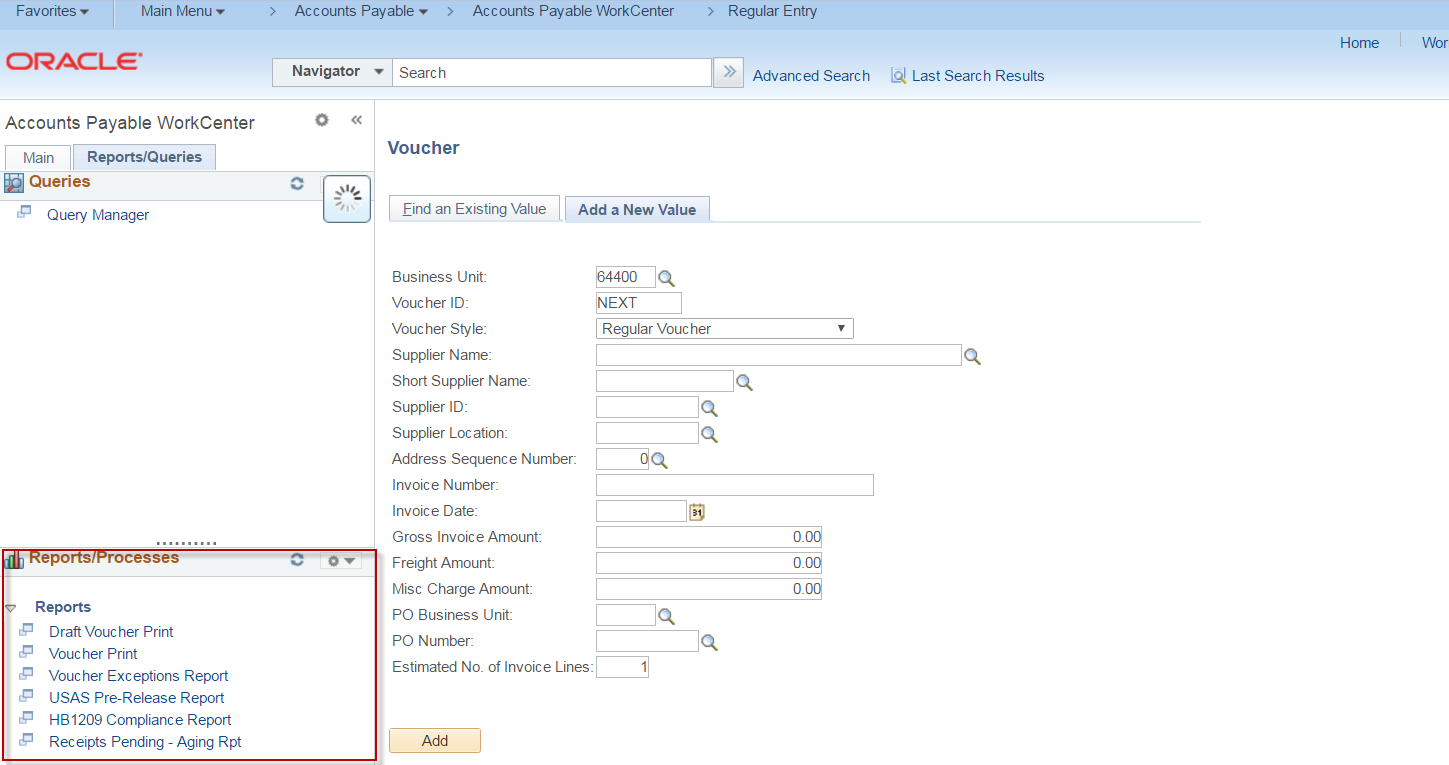 